ประกาศองค์การบริหารส่วนตำบลโนนแดงเรื่อง   ราคากลางโครงการวางท่อระบายน้ำ คสล.จากสี่แยกคุ้ม ๘ ไปสะพานท่าโพธิ์ บ้านตะเภาหนุน  หมู่ที่  ๒............................................................................ด้วยองค์การบริหารส่วนตำบลโนนแดง  ได้ดำเนินการจัดทำราคากลางโครงการวางท่อระบายน้ำ คสล.จากสี่แยกคุ้ม ๘ ไปสะพานท่าโพธิ์ บ้านตะเภาหนุน  หมู่ที่  ๒  เพื่อใช้ในการดำเนินการจัดหาพัสดุ   ซึ่งคณะกรรมการกำหนดราคากลางได้พิจารณาราคากลางโครงการเสร็จเรียบร้อยแล้วดังนี้  โครงการวางท่อระบายน้ำ คสล.จากสี่แยกคุ้ม ๘ ไปสะพานท่าโพธิ์ บ้านตะเภาหนุน  หมู่ที่  ๒  ลักษณะงาน  วางท่อระบายน้ำ คสล. ขนาด ø ๐.๔๐ เมตร ความยาว ๑๖๑ เมตร วางท่อจำนวน ๑๕๑  ท่อน พร้อมบ่อพักและฝาปิดตะแกรงเหล็ก จำนวน  ๑๑  บ่อ  พร้อมป้ายโครงการ ๑ ป้าย  รายละเอียดตามแบบแปลนที่ อบต. กำหนด ราคากลาง  ๑๓๒,๐๐๐  บาท(หนึ่งแสนสามหมื่นสองพันบาทถ้วน)ดังนั้น  องค์การบริหารส่วนตำบลโนนแดงจึงขอประกาศราคากลางโครงการวางท่อระบายน้ำ คสล.จากสี่แยกคุ้ม ๘ ไปสะพานท่าโพธิ์ บ้านตะเภาหนุน หมู่ที่  ๒ เพื่อให้ประชาชนและผู้สนใจทราบโดยทั่วกัน		ประกาศ  ณ  วันที่ ๘  เดือน  สิงหาคม  พ.ศ.  ๒๕๕๙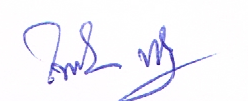 						(ลงชื่อ) 							(นายไพโรจน์  พัฒนเดชากูล)						   นายกองค์การบริหารส่วนตำบลโนนแดงตาราง ปปช.๐๑ตารางแสดงวงเงินงบประมาณที่ได้รับจัดสรรและราคากลางในงานจ้างก่อสร้าง         ๑.  ชื่อโครงการ   โครงการวางท่อระบายน้ำ คสล.จากสี่แยกคุ้ม ๘ ไปสะพานท่าโพธิ์ บ้านตะเภาหนุน  หมู่ที่  ๒  หน่วยงานเจ้าของโครงการ สำนักงานปลัดองค์การบริหารส่วนตำบลโนนแดง  อำเภอโนนแดง  จังหวัดนครราชสีมา๒.   วงเงินงบประมาณที่ได้รับจัดสรร   ๑๓๒,๖๐๐  บาท(หนึ่งแสนสามหมื่นสองพันหกร้อยบาทถ้วน)๓.    ลักษณะงานโดยสังเขป   วางท่อระบายน้ำ คสล. ขนาด ø ๐.๔๐ เมตร ความยาว ๑๖๑ เมตร วางท่อจำนวน ๑๕๑  ท่อน พร้อมบ่อพักและฝาปิดตะแกรงเหล็ก จำนวน  ๑๑  บ่อ  พร้อมป้ายโครงการ ๑ ป้าย  รายละเอียดตามแบบแปลนที่ อบต. กำหนด๔.  ราคากลางคำนวณ ณ วันที่ ๑๐ กรกฎาคม ๒๕๕๙   เป็นเงิน  ๑๓๒,๐๐๐  บาท(หนึ่งแสนสามหมื่นสองพันบาทถ้วน)   ๕.   บัญชีประมาณการราคากลาง      ๕.๑  แบบ ปร.๔      ๕.๒  แบบ ปร.๕            ๖.  รายชื่อคณะกรรมการกำหนดราคากลาง            นางสาวประยูร  สร้อยเพชร์       หัวหน้าสำนักปลัด                  ประธานกรรมการ            นายวัชรินทร์  จินตนามณีรัตน์    นักพัฒนาชุมชนชำนาญการ                 กรรมการ            นายธานี  นวมาลย์                  นายช่างโยธาชำนาญงาน                    กรรมการ